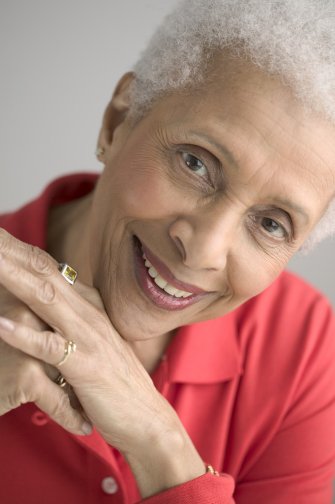 Date:      Thursday, May 19, 2022Time:      1:30 p.m. – 4:00 p.m.Where:  Green Lake County       Government Center       571 County Road A        Green Lake, WI 54941 Please RSVP to 920-294-4070 or 1-800-664-3588  to ensure we have enough hand-out materials.Hope to see you there!